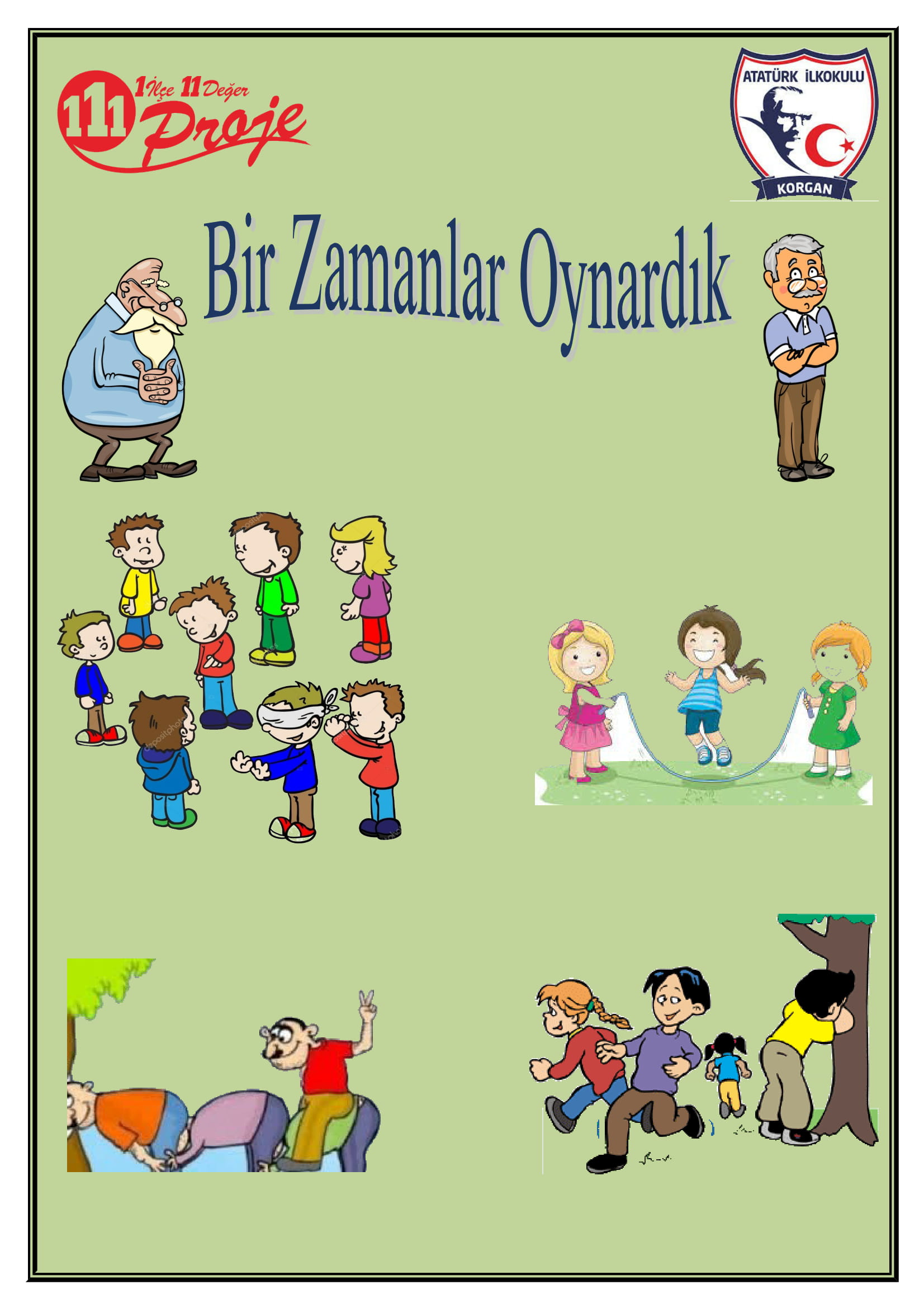          Bu proje yönergesi 2016-2017 eğitim öğretim yılında uygulanmakta olan “1 İLÇE 11 DEĞER 111 PROJE” projesi kapsamında hazırlanmış olup ATATÜRK İlkokulu Müdürlüğünün onayladığı tarihte yürürlüğü girer ve “Proje Yürütme Kurulu” tarafından yürütülür.Hüseyin ALBAYRAK        Okul Müdürü   İmzaİÇİNDEKİLERİÇİNDEKİLERProjenin Adı 1Projenin Türü 1Proje Sahibi 1Proje Dönemi 1Projenin Başlangıç-Bitiş Tarihleri 1Projenin Amaçları 1Projenin Gerekçeleri 1Projenin Yasal Dayanağı 2Projenin Hedef Kitlesi2Proje Ortakları 2Projenin Adımları/Aşamaları2Proje Ortaklarının Görevleri2Projenin Özeti 2Beklenen Çıktılar 3Riskler ve Yönetimi 3Sürdürülebilirlik 3Projenin Maliyeti 3Düşünceler 3Proje TakvimiProje Ekibi ve İletişim Bilgileri Proje Görselleri PROJENİN ADI    BİR ZAMANLAR OYNARDIKPROJENİN TÜRÜ     Öğrenme-öğretme etkinlikleri        İlçemiz eğitim  başarısının artırılması, ilçe genelinde ölçme ve   değerlendirme sonuçlarına göre ilerleme elde edilmesi,      Değer ve tutumları kazandırma      Veli eğitimi ve işbirliğiPROJE SAHİBİ    Atatürk İlkokulu MüdürlüğüPROJE DÖNEMİ    2018/2019 Eğitim Öğretim YılıPROJENİN     BAŞLANGIÇ / BİTİŞ TARİHLERİ    01/05/2019-14/05/2019PROJENİN AMAÇLARI/HEDEFLERİ   Oyun oynamanın önemini anlamak.   Oyunda kazanma ve kaybetmenin normal bir durum olduğunu     kavramak.   Büyüklerinin de bir zamanların çocukları olduğunu,onların da oyunlar   oynayarak büyüğüdünü görmek için onlarla oynayarak zamanda yolculuk yapmak. Büyüklerinin oyunlarındaki sosyalliği, etkileşimi onlarla oynayarak       kavramalarını sağlamak.   Aile-okul-öğrenci işbirliğini artırmak. PROJENİN GEREKÇELERİ        Oyun oynamak her çocuğun en tabi hakkıdır. Oyunlar çocukların sosyal gelişimine de katkı sağlamaktadır. Günümüzde gelişen teknoloji ile birlikte oyun alanlarıda değişiklik göstermeye başlamıştır. Artık ulaşımı kolay olan bilgisayar, tablet, telefonlar çocuklarımızın oyun alanları olmayı başarmıştır. Eline bu teknolojik aletlerden birini geçiren çocuk, saatlerce onunla vakit geçirebilmekte ,sosyal yaşamdan uzaklaşmaktadır.Bu proje ile çocuklarımızı ebeveynlerinin küçükken oynadığı oyunlarla tanıştırmak, onlarla bu oyunları oynamalarını sağlamaktır.PROJENİN YASAL DAYANAĞI1739 Sayılı Milli Eğitim Temel KanunuMilli Eğitim Bakanlığı İlköğretim ve Ortaöğretim Kurumları Sosyal etkinlikler Yönetmeliği(Resmi Gazete 13.01.2005/25699)PROJENİN HEDEF KİTLESİ              Proje Müdürlüğümüz Bünyesindeki Tüm Öğrenci Velilerini    kapsamaktadırPROJE ORTAKLARI          Korgan İlçe Milli Eğitim Müdürlüğü          Atatürk İlkokulu Müdürlüğü PROJENİN ÖZETİ          Bilgisayar ve internetin hayatımıza bu kadar müdahale etmediği dönemde oynadığımız oyunları(saklanbaç,körebe,birdirbir…)çocuklarımızla buluşturmayı amaçlıyoruz.         Bu amaç doğrultusunda,proje ilk önce okul bünyesinde öğretmenlerimize anlatılacak daha sonra tüm sınıf seviyesinde toplantılar yapılarak velilere aktarılacaktır.      Öğretmen-Veli-Öğrenci katılımı sağlanarak Okul Proje Komisyon tarafından seçilen oyunlar oynanacaktır.      Seçilen oyunlar belirnen zamanda sınıf öğretmenlerinin ve o sınıfın velilerinin katılımlarıyla, proje öğretmeninin gözetiminde oynanacaktır.     Oyunları veli,öğrenci,öğretmen birlikte oynayacaktır.Oyun tarihleri hava muhalefeti olması durumunda uygun bir tarihe ertelenecektir. FAALİYET NO.FAALİYET ADIFAALİYETİN YARARLANICILARIİŞBİRLİĞİ YAPILACAK KURUM/KURULUŞLARFAALİYET GERÇEKLEŞTİRME TARİHİ1Proje tanıtılarak veli katkısının sağlanmasıVeli-ÖğrenciOkul Aile Birliği12/04/2019-19/04/201822.Sınıflar ‘Yakan Top ve Yağ Satarım Bal Satarım’  Veli-Öğrenci2.Sınıf Öğretmenleri25/04/201933.Sınıflar ‘Saklanbaç ve Körebe’Veli-Öğrenci3.Sınıf Öğretmenleri30/04/201944.Sınıflar’Uzun Eşek ve Birdirbir’   Veli-Öğrenci4.Sınıf Öğretmenleri02/05/20195PROJE YÜRÜTME KURULUNUN GÖREVLERİProjenin okulda yapılacak olan uygulama takvimini hazırlamak, Projenin okulda yürütmesini ve koordinasyonunu sağlamak, Proje hakkında öğretmenlere ve öğrencilere danışmanlık yapmak, bilgilendirmek, Proje çerçevesinde düzenlenecek proje taslaklarını ilçe proje yürütme kuruluna göndermek, Proje ile ilgili; güzel yazı, afiş ve sloganların okullarda uygun yerlere asılmasını sağlamak, Projeleri raporlaştırmak PROJEDEN BEKLENEN ÇIKTILAR-Bu proje ile hem velilerimizi eski çocukluk günlerine döndürüp bir nostalji yaşatmak hem de öğrencilerimizi oynamadığı oyunları oynatmaktır.-Bilgisayar oyunları yerine arkadaşları ile oynayacakları oyunların sosyal gelişimlerine katkı sağlaması.-Birlikte oynanan oyunlarda, rakibe saygı, kurallara uyma, yeneni tebrik etme, yenilene teselli verme gibi değerleri yaşantı yoluyla görmesini sağlamak.RİSKLER VE YÖNETİMİÖğrenci velilerin projeye yeteri kadar ilgi göstermemesiProjenin belirlenen tarihte sonuçlandırılamaması            Proje sorumlularının velilerle yeterli düzeyde iletişimi sağlayamaması.SÜRDÜRÜLEBİLİRLİK       Çocuklarla yeterli ve de değerli zaman geçirmemek hem velilerimiz hem de öğretmen arkadaşlarımızın ortak şikayetidir. Bu şikayeti ortadan kaldırmanın yollarından bir tanesidir oyun. Oyunu beraber oynamak hem eğlenceli hem de öğreticidir.PROJENİN HİKÂYESİ VE DÜŞÜNCELER          Hayat Bilgisi dersimizin’Bir Zamanlar Çocuktular’isimli konusunu işlerken öğrencilerime,ebeveynleriniz çocukken hangi oyunları oynarmış diye bir araştırma ödevi vermiştim. Bu ödevin dönütlerini tek tek tahtaya yazdığımda 20’nin üzerinde unutulmaya yüz tutmuş,artık neredeyse hiç oynanmayan oyunlar olduğunu gördüm.         Saklanbaç, Körebe, Dokuztaş, Köşe Kapmaca, Çelik Çomak,Beştaş vb. Bu gün bu oyunların yerlerini ne yazık ki tv,tablet ve telefon gibi tenolojik araçlara yüklenen tek kişilik oynanan oyunlar almıştır.                    Çocuklarımızın tek başlarına oynadıkları, zamanlarının büyük bir bölümünü tv,pc ekranları karşısında geçirmeleri onları sosyal ve psikolojik yönden olumsuz etkileyeceği bilimsel olarak kanıtlanmış bir gerçekliktir.           Birden fazla kişiyle oynanan oyunları çocuklarımıza öğretmek,onlarla bu oyunları oynamak, çocuklarımızın eğitimine katkı sağlayan önemli bir adım olacaktır.FAALİYET NO.FAALİYET ADIFAALİYET MAALİYETİ1 Proje tanıtılarak veli katkısının sağlanması02 Oyunların malzemeleri0TOPLAM MAALİYETTOPLAM MAALİYET0PROJE YÜRÜTME KURULUPROJE YÜRÜTME KURULUPROJE YÜRÜTME KURULUPROJE YÜRÜTME KURULUSIRA NO.AD SOYADGÖREVİOKULU1Kadir YEŞİLÇAYIRMüd.Yrd.ATATÜRK İ.O2             Sibel AKÇAYÖğretmenATATÜRK İ.O3             Ömer ATASOYÖğretmenATATÜRK İ.O4  Saygın HATİPOĞLUÖğretmenATATÜRK İ.OİLETİŞİM BİLGİLERİİLETİŞİM BİLGİLERİİLETİŞİM BİLGİLERİİLETİŞİM BİLGİLERİYasal Adı:Yasal Adı:T.C.KORGAN KAYMAKAMLIĞIKorgan Atatürk İlkokulu MüdürlüğüT.C.KORGAN KAYMAKAMLIĞIKorgan Atatürk İlkokulu MüdürlüğüPosta Adresi:Posta Adresi:Tepe mah-Mevlana sokak No:51Tepe mah-Mevlana sokak No:51Telefon numarası: Telefon numarası: 0452671227404526712274Faks numarası: Faks numarası: Kurumun e-posta adresi:Kurumun e-posta adresi:738843@meb.k12.tr738843@meb.k12.trKurumun internet adresi:Kurumun internet adresi:http://korganataturkio.meb.k12.trhttp://korganataturkio.meb.k12.trProje Sorumluları İrtibatAdı SoyadıSaygın HATİPOĞLUProje Sorumluları İrtibatGSM0 505 333 85 91Proje Sorumluları İrtibatE-postasayginhatipoglu@hotmail.com